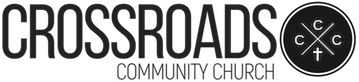 Being a follower of Jesus means that we are part of his family. Being a Christian was never intended to be about me and God and no one else.  The Bible continually challenges us to intentionally live in a connected community.Now more than ever, when it is even hard for us to meet on Sundays as an entire church, we need each other. During this time we can’t meet in very large groups but it is OK to meet in small groups.  That is what CCC Life groups is all about.This Fall we want to encourage all members of CCC to connect in a wide variety of groups and places.  The only expectation would be that the groups all have a meaningful spiritual connection time.  Groups could be any of the following: traditional home group, an outdoor group, a men’s or women’s group or ??? (you decide) – as long as it gives opportunity for meaningful spiritual connection!At this point we have the following groups confirmed.  Outdoor Activity: hosted by Nikki Rekman (nikki@rekman.ca) and starting once restrictions permit. Home Group – Every 2nd Friday– Led by Kyle Dyck (kyle@crossroadscommunity.ca)  – on ZoomHome (Church Office) Group – Every 2nd Thursdays at 7:30 Led by Doug Epp on zoom. Men’s Group – Led by Cory Buettner – cory@1820ministries.org (more details coming)Home Group – Every 2nd Saturday – Led by Tony and Kelly Rahnborn.Home Group – Every other Monday– Led by Ernie and Janette Thiessen.Home Group- Hosted by Christine Wiebe (rockwiebe@gmail.com)  8. Home Group- Hosted by Gerry Binnema (gerry@crossroadscommunity.ca) You will notice some of the groups are already full (because of limits resulting from Covid protocol) and that is why we are hoping that many more will start. Please prayerfully consider if you are willing to host, lead or participate and contact us at lifegroups@crossroadscommunity.ca for more information or to connect with an existing group.